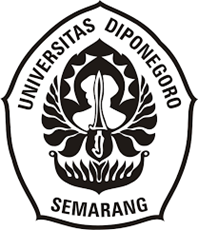 SOLIDARITAS MASYARAKAT KAMPUNG TAJAKEMBANG(Dusun Kujang, Desa Cijeruk, Kec. Dayeuhluhur,Cilacap, Jawa Tengah)SKRIPSIDiajukan untuk Melengkapi Persyaratan Mencapai Gelar Sarjana Antropologi SosialOleh:Wandi Priana13060115120001PROGRAM STUDI ANTROPOLOGI SOSIALFAKULTAS ILMU BUDAYAUNIVERSITAS DIPONEGOROSEMARANG2020